Publicado en   el 16/09/2015 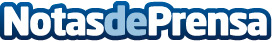 El gasto en educación aumentó un 37% durante la crisisDatos de contacto:Nota de prensa publicada en: https://www.notasdeprensa.es/el-gasto-en-educacion-aumento-un-37-durante-la Categorias: http://www.notasdeprensa.es